     MIĘDZYSZKOLNY OŚRODEK SPORTOWY KRAKÓW-WSCHÓD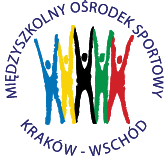 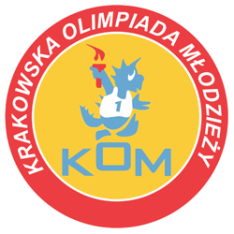 Adres: Centrum Rozwoju Com Com Zoneul. Ptaszyckiego 6 – P 09,  31 – 979 Krakówtel/fax: 12 685 58 25,   email:  biuro@kom.krakow.plwww.kom.krakow.plKraków, 5.03.2018r.KRAKOWSKA OLIMPIADA MŁODZIEŻY 2017/18 – LICEALIADANARCIARSTWO ALPEJSKIE /5.03.2018r./ - KLASYFIKACJA DRUŻYNOWA CHŁOPCÓW.SZKOŁAZAWODNIKZAWODNIKZAWODNIKRAZEM PKTMIEJSCEPKT DO WSPÓŁZAW KOMV LO187530112II LO1413128210III SLO20312439ZS Łączności21112348GORTAT191-2057VI LO171-1866XX LO16111875I LO15111784IV LO11211493VII LO121-13102VIII PALO91111111XIII LO81110121X LO1113131VIII LO1113141ZS Elektr. 11113151ZSB 11113161LO Prez.1113171XLII1113181ZS Energ.11-2191ZS PM11-2201I LO Sport.11-2211XXIII10--10Udział1LO Św. Rodz6--6Udział1LOMS4--4Udział1TSSP1--1Udział1Kol. Europ.1--1Udział1XII LO1--1Udział1